Cognition and Learning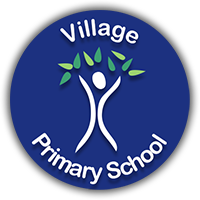 Assess need through:Observations and AfLLearning difficulties Screening (e.g EP)Verbal and non-verbal reasoning testStandardised reading and spelling assessmentsSATsReading AgeSpelling AgeVisual perception tests (overlays)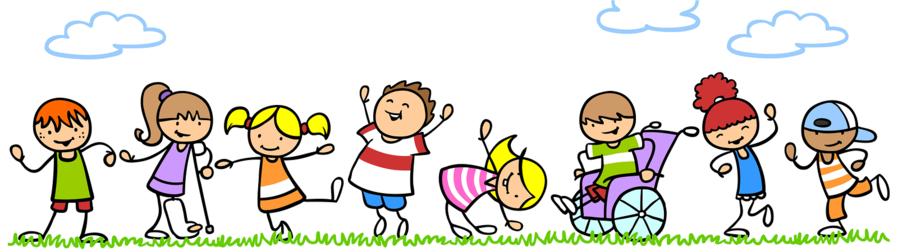 Useful links to support Cognition and Learning:  http://www.bdadyslexia.org.uk/ http://www.thedyslexia-spldtrust.org.uk/Cognition and Learning NeedCognition and Learning NeedCognition and Learning NeedCognition and Learning NeedLow levels of attainmentPhonological and short-term memory difficultiesDifficulty acquiring new skills (particularly in literacy and numeracy)Difficulty in dealing with abstract ideasSome speech and language difficulties e.g. generalising information, understanding abstract languageSome difficulties with fine or gross motor skillsSome signs of frustration and/or aggressive behavioursLow levels of attainmentPhonological and short-term memory difficultiesDifficulty acquiring new skills (particularly in literacy and numeracy)Difficulty in dealing with abstract ideasSome speech and language difficulties e.g. generalising information, understanding abstract languageSome difficulties with fine or gross motor skillsSome signs of frustration and/or aggressive behavioursDifficulties involving specific skills such as sequencing, ordering, word findingDifficulty forming concepts particularly when information is more abstractLimited skills in verbal exchangesAvoidance strategiesLow self-confidence/esteemEpisodes of dis -engagementDifficulties involving specific skills such as sequencing, ordering, word findingDifficulty forming concepts particularly when information is more abstractLimited skills in verbal exchangesAvoidance strategiesLow self-confidence/esteemEpisodes of dis -engagementWave 1 Wave 2Wave 2Wave 3Quality First TeachingHigh expectations of children and appropriate challenge for allHigh quality modelling to aid memory Clear learning objectives and differentiated outcomesClear feedback and next steps in their learning – children involved in the process and given time to respondDisplays and classroom resources to support key learning pointsPupil’s name and eye contact established before giving instructions (unless autism is present/suspected)Clear and simple instructions, breaking down longer instructions and giving one at a timeClarify, display and refer back to new/difficult vocabularyPre-teach vocabulary and key conceptsCheck for understanding Consistent use of positive languageJot down key points/instructions Give time before response is neededVisual cues and promptsVisual timetable Collaborative working opportunities Key vocabulary displayed/available Time given for processingConsistent use of terms Repetition and reinforcement of skills including worked examplesTasks simplified or extended Whole school awareness and training Visually supportive learning environments e.g. working walls, word matsInvolve the pupil in discussions about how they learn and approach tasks Flexible grouping Writing frames Vocabulary cardsClear rewards and sanction systems Peer support Circle Time Individual whiteboards for drafting Modified resourcesWriting frames or alternatives to written recording when writing is not the primary objectiveVariety of teaching styles and approaches using both open and closed tasks matched to the needs of individualsMultisensory learning approach (visual, auditory and kinaesthetic learning) making use of music, actions, graphics etcPlanning emphasises what children will learn based on an assessment of what the child already knows, understands and can do, ‘Assessment for Learning’ principles in placePersonalised and differentiated teaching, including questioningTeaching and learning is methodical and sequenced to support ‘knowing more, remembering more’Differentiated curriculum planning, activities, delivery and outcomeTA in class supportStructured school and class routinesApps and subscriptions to Reading Eggs, Spelling Shed, Epic Reading, TTRockstars, Espresso etc.Learning presented in small chunks. Mini plenaries throughout session to ensure pupils making good progress.  Intervention given to overcome misconceptions including follow up and follow on work from whole class learningSmall group work. Routine opportunities for over-learningEmphasis on skill masterySignificant emphasis on consolidation before moving forwards Personalised provision targets using Assess, Plan, Do, Review frameworkVisual timetablesAccess to ICT to help reduce barriers to learningAlternative forms of recording sometimes usedActive learning lessons Daily 1:1 readingToe by Toe interventionPhonics intervention groups Write From The Start intervention to support handwriting,Listening Skills interventionTeaching memory strategiesAdditional time for key curriculum areasAccess arrangements for tests and examsColoured resources e.g. paper, overlays for reading Reading rulers and Number linesNumiconColoured overlaysHigh Level of TA supportPractical maths equipmentLearning presented in small chunks. Mini plenaries throughout session to ensure pupils making good progress.  Intervention given to overcome misconceptions including follow up and follow on work from whole class learningSmall group work. Routine opportunities for over-learningEmphasis on skill masterySignificant emphasis on consolidation before moving forwards Personalised provision targets using Assess, Plan, Do, Review frameworkVisual timetablesAccess to ICT to help reduce barriers to learningAlternative forms of recording sometimes usedActive learning lessons Daily 1:1 readingToe by Toe interventionPhonics intervention groups Write From The Start intervention to support handwriting,Listening Skills interventionTeaching memory strategiesAdditional time for key curriculum areasAccess arrangements for tests and examsColoured resources e.g. paper, overlays for reading Reading rulers and Number linesNumiconColoured overlaysHigh Level of TA supportPractical maths equipmentInterventions and targets from outside agencies implemented by teacher and teaching assistants Provide programmes/activities working on underlying skills of phonological awareness to underpin teaching of phonics Use of specialist programmes to make resources Specialist support and interventions e.g. Educational Psychologists OutcomesOutcomesOutcomesOutcomesIncreased access to the curriculum Increased retention of key instructions and information Improved access to learning Improved engagement and desire to learn/motivation Increase range of secure concepts Able to apply strategies of what to do when unsure or unclear about learning Able to predict/recount content of lesson Ability to work independently Able to record information in a variety of waysIncreased access to the curriculum Increased retention of key instructions and information Improved access to learning Improved engagement and desire to learn/motivation Increase range of secure concepts Able to apply strategies of what to do when unsure or unclear about learning Able to predict/recount content of lesson Ability to work independently Able to record information in a variety of ways Increase in confidence and self-esteem Reduction in anxiety Decrease in number of frustrated and/or aggressive behavioursImproved listening and attention Increased self -confidence and self -esteem Improved social inclusion Positive response from pupil voice Improved attainment Increase in confidence and self-esteem Reduction in anxiety Decrease in number of frustrated and/or aggressive behavioursImproved listening and attention Increased self -confidence and self -esteem Improved social inclusion Positive response from pupil voice Improved attainment